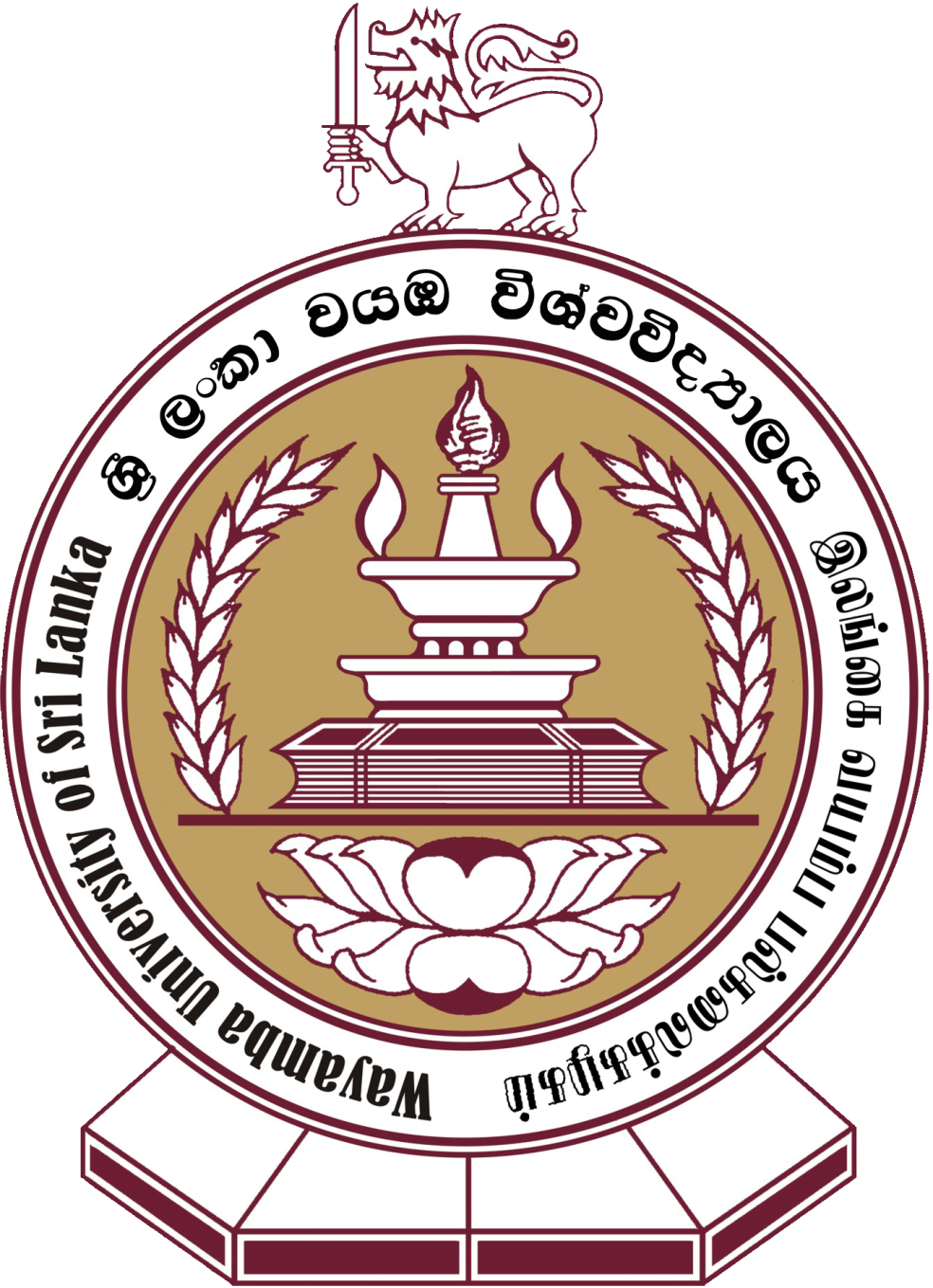 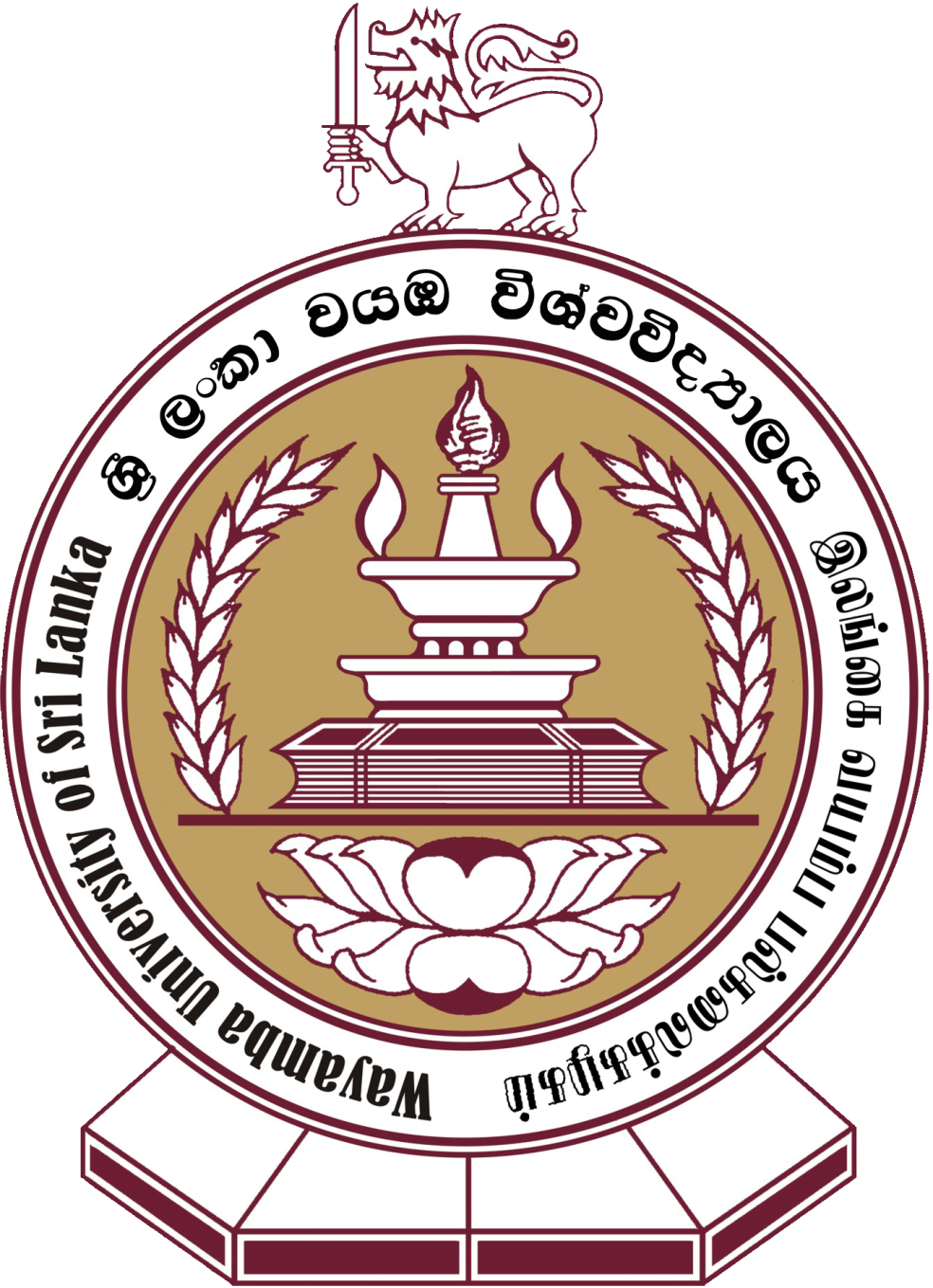 Diploma in Information Technology (2021)Application Form Instructions for completion of the Application:Please fill all the cages in block letters.Rs. 300/=  for application processing fee should be credited to the Wayamba University bank account (Peoples Bank –Kuliyapitiya – Acc. No: 028100151586123) or may be paid to the shroff –Wayamba University of Sri Lanka, Kuliyapitiya. Duly completed application form should be sent to ditreg@wyb.ac.lk on or before 27th February 2021 with a scan copy of the payment slip.Title: 	Mr.  	Mrs.  	 Ms. 	Rev. 	        Other Name with initials :      Full Name:				   			Postal Address:	             	Contact Telephone Numbers (If any):Home:		      	                       Mobile:   Office:                              		E-mail Address (If any):     	Gender:	  Male     	 Female     	
Date of Birth:                 	
	              (DD)       (MM)       (YYYY)National Identity Card Number:       		Civil Status:	Married 	       Unmarried  Results of G.C.E. (A/L) Examination:                Year:				Index No:  	
                         Subject		  GradeResults of G.C.E. (O/L) Examination:	Year:					Index No: 			           Subject	     Grade                       Subject	      Grade       	6.       	       	7.              	8.              	9.                     10.       Indicate the results you obtained for English Language at the G.C.E (O/L) Examination         Distinction		 Credit              Pass	    Fail              Not Attempted	                Year		Other IT related Education Qualifications:[04]             Details of Occupation:             Designation:                                     Name of the Institution:   			
[05]            Declaration:I declare that the particulars given in this application are true and accurate to the best of my knowledge and I am aware that the Wayamba University of Sri Lanka reserves the rights to alter or withdraw any offer made on incorrect information furnished by me.Date:	                    		                                    (DD)	      (MM)	(YYYY